VPFA Customer Service Assessment – Results for Facilities Services Unit(Campus Planning & Facilities Management)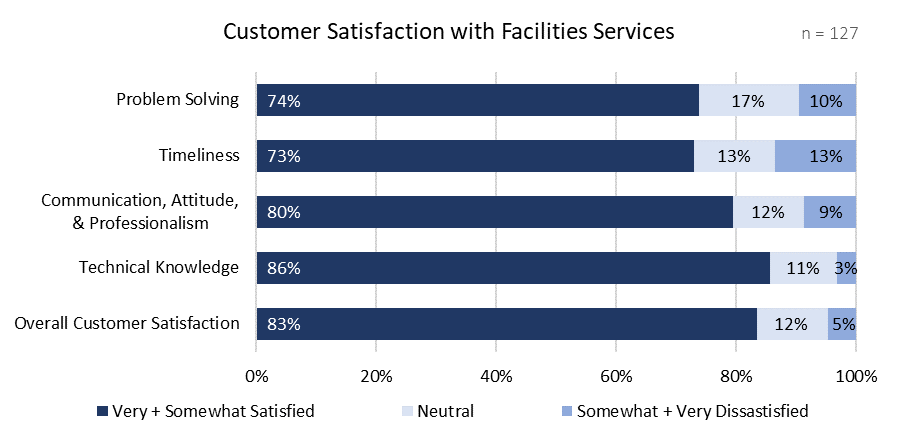 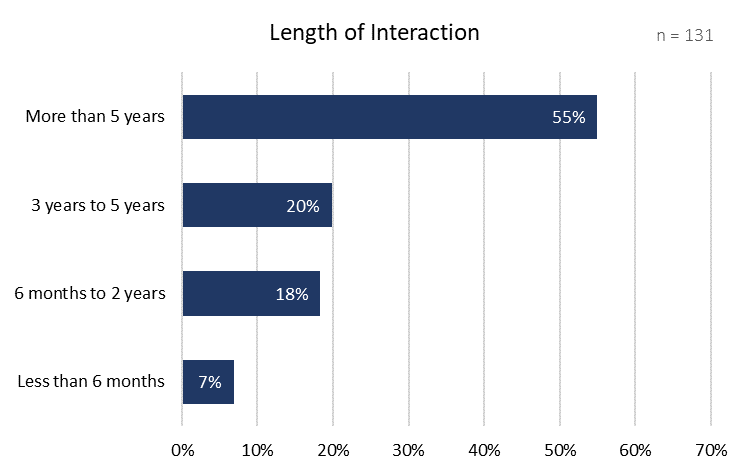 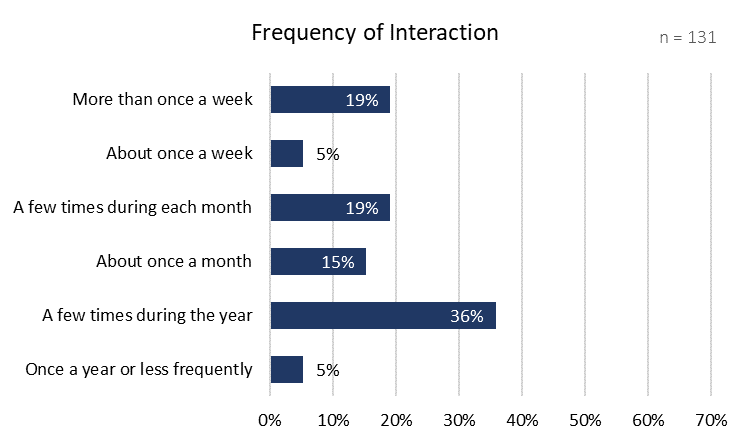 